International Situations Project TranslationTightness/Looseness Scale – 6 itemsTrasnslation provided by:Janek Musek, University of Ljubljana,LjulbjanaReference for the Tightness/Looseness Scale:Gelfand, M. J., Raver, J. L., Nishii, L., Leslie, L. M., Lun, J., Lim, B. C., ... & Aycan, Z. (2011). Differences between tight and loose cultures: A 33-nation study. Science, 332, 1100-1104.The International Situations Project is supported by the National Science Foundation under Grant No. BCS-1528131. Any opinions, findings, and conclusions or recommendations expressed in this material are those of the individual researchers and do not necessarily reflect the views of the National Science Foundation.International Situations ProjectUniversity of California, RiversideDavid Funder, Principal InvestigatorResearchers:  Gwendolyn Gardiner, Erica Baranski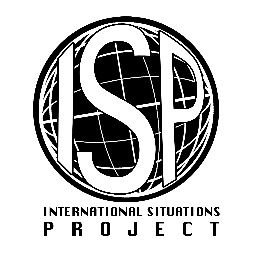 Original EnglishTranslation (Slovenian)There are many social norms people are supposed to abide by in this country Veliko je socialnih norm, ki naj bi se jih ljudje držali v tej državi.In this country, there are very clear expectations for how people should act in most situationsV tej državi so zelo jasna pričakovanja, kako morajo ljudje delovati v večini situacij.People agree upon what behaviors are appropriate versus inappropriate in most situations in this country Ljudje se strinjajo o tem, katera obnašanja so primerna ali neprimerna, v večini situacij v tej državi.People in this country have a great deal of freedom in how they want to behave in most situations Ljudje v tej državi imajo veliko svobode pri odločanju, kako se hočejo obnašati v večini situacij.In this country, if someone acts in an inappropriate way, others will strongly disapprove Če v tej državi nekdo deluje na neprimeren način, drugi tega močno ne odobravajo.People in this country almost always comply with social norms Ljudje v tej državi se skoraj vedno podrejajo socialnim normam.